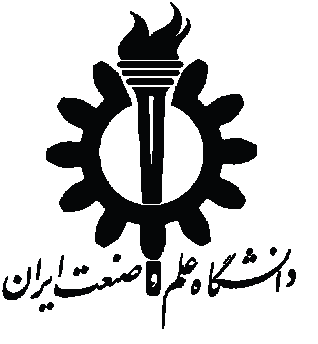 آزمایشگاه کنترل دیجیتال – دانشکده برق – دانشگاه علم و صنعت ایرانآزمایشگاه کنترل دیجیتال – دانشکده برق – دانشگاه علم و صنعت ایرانآزمایشگاه کنترل دیجیتال – دانشکده برق – دانشگاه علم و صنعت ایرانکد : کد : گزارش کار : آزمایش اول -گزارش کار : آزمایش اول -گزارش کار : آزمایش اول -گزارش کار : آزمایش اول -گزارش کار : آزمایش اول -تاریخ تحویل :تاریخ تحویل :تاریخ تحویل :تاریخ انجام آزمایش:شماره گروه:شماره گروه:شماره گروه:تاریخ تصحیح :تاریخ تصحیح :تاریخ تصحیح :وضعیت :مصحح :مصحح :مصحح :مراحل انجام آزمایشانتقال فضای پیوسته به گسستهبا کمک ضمیمه آردوئینو و پس از اتصال برد به کامپیوتر، با فانکشن ژنراتور به یکی از پین های آنالوگ آن یک موج سینوسی با فرکانس 1 هرتز با دامنه 1 و مقدار ثابت DC 1.2 ولت بدهید. زمین برد و دستگاه را بهم وصل کرده و در سیمولینک زمان نمونه برداری را 0.1  درنظر بگیرید و خروجی سیستم را با استفاده از یک اسکوپ در محیط سیمولینک ثبت کنید. به یکسان بودن زمان نمونه برداری در بلوک ورودی آنالوگ  و Model Configuration Parameters دقت کنید دقت كنيد محدوده دامنه ورودی شما در بازه مجاز باشدشکل مدار:شکل خروجی:مراحل انجام آزمایشانتقال فضای پیوسته به گسستهبا کمک ضمیمه آردوئینو و پس از اتصال برد به کامپیوتر، با فانکشن ژنراتور به یکی از پین های آنالوگ آن یک موج سینوسی با فرکانس 1 هرتز با دامنه 1 و مقدار ثابت DC 1.2 ولت بدهید. زمین برد و دستگاه را بهم وصل کرده و در سیمولینک زمان نمونه برداری را 0.1  درنظر بگیرید و خروجی سیستم را با استفاده از یک اسکوپ در محیط سیمولینک ثبت کنید. به یکسان بودن زمان نمونه برداری در بلوک ورودی آنالوگ  و Model Configuration Parameters دقت کنید دقت كنيد محدوده دامنه ورودی شما در بازه مجاز باشدشکل مدار:شکل خروجی:مراحل انجام آزمایشانتقال فضای پیوسته به گسستهبا کمک ضمیمه آردوئینو و پس از اتصال برد به کامپیوتر، با فانکشن ژنراتور به یکی از پین های آنالوگ آن یک موج سینوسی با فرکانس 1 هرتز با دامنه 1 و مقدار ثابت DC 1.2 ولت بدهید. زمین برد و دستگاه را بهم وصل کرده و در سیمولینک زمان نمونه برداری را 0.1  درنظر بگیرید و خروجی سیستم را با استفاده از یک اسکوپ در محیط سیمولینک ثبت کنید. به یکسان بودن زمان نمونه برداری در بلوک ورودی آنالوگ  و Model Configuration Parameters دقت کنید دقت كنيد محدوده دامنه ورودی شما در بازه مجاز باشدشکل مدار:شکل خروجی:مراحل انجام آزمایشانتقال فضای پیوسته به گسستهبا کمک ضمیمه آردوئینو و پس از اتصال برد به کامپیوتر، با فانکشن ژنراتور به یکی از پین های آنالوگ آن یک موج سینوسی با فرکانس 1 هرتز با دامنه 1 و مقدار ثابت DC 1.2 ولت بدهید. زمین برد و دستگاه را بهم وصل کرده و در سیمولینک زمان نمونه برداری را 0.1  درنظر بگیرید و خروجی سیستم را با استفاده از یک اسکوپ در محیط سیمولینک ثبت کنید. به یکسان بودن زمان نمونه برداری در بلوک ورودی آنالوگ  و Model Configuration Parameters دقت کنید دقت كنيد محدوده دامنه ورودی شما در بازه مجاز باشدشکل مدار:شکل خروجی:مراحل انجام آزمایشانتقال فضای پیوسته به گسستهبا کمک ضمیمه آردوئینو و پس از اتصال برد به کامپیوتر، با فانکشن ژنراتور به یکی از پین های آنالوگ آن یک موج سینوسی با فرکانس 1 هرتز با دامنه 1 و مقدار ثابت DC 1.2 ولت بدهید. زمین برد و دستگاه را بهم وصل کرده و در سیمولینک زمان نمونه برداری را 0.1  درنظر بگیرید و خروجی سیستم را با استفاده از یک اسکوپ در محیط سیمولینک ثبت کنید. به یکسان بودن زمان نمونه برداری در بلوک ورودی آنالوگ  و Model Configuration Parameters دقت کنید دقت كنيد محدوده دامنه ورودی شما در بازه مجاز باشدشکل مدار:شکل خروجی:آزمایشگاه کنترل دیجیتال – دانشکده برق – دانشگاه علم و صنعت ایرانکد : کد : گزارش کار : آزمایش اول - گزارش کار : آزمایش اول - گزارش کار : آزمایش اول - مجدد خروجی را برای زمان های نمونه برداری 0.5 و 0.01 رسم کنیدشکل های خروجی:اثر تغییر فرکانس نمونه برداری را در طیف سیگنال توضیح دهید.........................................................................................................................................................................................................................................................................................................................................................ضریب گین 1023/3.3 از کجا بدست آمده است؟....................................................................................................................................................................................................................................................................................................................................................................................................................................................................................................................................مجدد خروجی را برای زمان های نمونه برداری 0.5 و 0.01 رسم کنیدشکل های خروجی:اثر تغییر فرکانس نمونه برداری را در طیف سیگنال توضیح دهید.........................................................................................................................................................................................................................................................................................................................................................ضریب گین 1023/3.3 از کجا بدست آمده است؟....................................................................................................................................................................................................................................................................................................................................................................................................................................................................................................................................مجدد خروجی را برای زمان های نمونه برداری 0.5 و 0.01 رسم کنیدشکل های خروجی:اثر تغییر فرکانس نمونه برداری را در طیف سیگنال توضیح دهید.........................................................................................................................................................................................................................................................................................................................................................ضریب گین 1023/3.3 از کجا بدست آمده است؟....................................................................................................................................................................................................................................................................................................................................................................................................................................................................................................................................آزمایشگاه کنترل دیجیتال – دانشکده برق – دانشگاه علم و صنعت ایرانکد : کد : دستور کار : آزمایش اول    آشنایی با جمع آوری داده در فضای گسسته و برقراری ارتباط با محیط پیوستهدستور کار : آزمایش اول    آشنایی با جمع آوری داده در فضای گسسته و برقراری ارتباط با محیط پیوستهدستور کار : آزمایش اول    آشنایی با جمع آوری داده در فضای گسسته و برقراری ارتباط با محیط پیوستهانتقال فضای گسسته به پیوستهدر محیط متلب به پین DAC یک موج سینوسی با فرکانس 1 هرتز و ولتاژ پیک 0.5 و مقدار ثابت DC 1.7 ولت دهید، زمان نمونه برداری را 0.1 درنظر گرفته و خروجی را در محیط آزمایشگاه را با استفاده از اسیلوسکوپ ببینید. مدت زمان شبیه سازی را inf بگذارید. (چرا؟)شکل مدار:شکل خروجی (اسکوپ)انتقال فضای گسسته به پیوستهدر محیط متلب به پین DAC یک موج سینوسی با فرکانس 1 هرتز و ولتاژ پیک 0.5 و مقدار ثابت DC 1.7 ولت دهید، زمان نمونه برداری را 0.1 درنظر گرفته و خروجی را در محیط آزمایشگاه را با استفاده از اسیلوسکوپ ببینید. مدت زمان شبیه سازی را inf بگذارید. (چرا؟)شکل مدار:شکل خروجی (اسکوپ)انتقال فضای گسسته به پیوستهدر محیط متلب به پین DAC یک موج سینوسی با فرکانس 1 هرتز و ولتاژ پیک 0.5 و مقدار ثابت DC 1.7 ولت دهید، زمان نمونه برداری را 0.1 درنظر گرفته و خروجی را در محیط آزمایشگاه را با استفاده از اسیلوسکوپ ببینید. مدت زمان شبیه سازی را inf بگذارید. (چرا؟)شکل مدار:شکل خروجی (اسکوپ)آزمایشگاه کنترل دیجیتال – دانشکده برق – دانشگاه علم و صنعت ایرانکد : کد : دستور کار : آزمایش اول    آشنایی با جمع آوری داده در فضای گسسته و برقراری ارتباط با محیط پیوستهدستور کار : آزمایش اول    آشنایی با جمع آوری داده در فضای گسسته و برقراری ارتباط با محیط پیوستهدستور کار : آزمایش اول    آشنایی با جمع آوری داده در فضای گسسته و برقراری ارتباط با محیط پیوسته‌ به نظر شما چه خطايي در مبدل گسسته به پیوسته وجود دارد و چرا؟ ........................................................................................................................................................................................................................................................................................................................................................از چه نوع نگهداری در فاصله بین نمونه ها استفاده شده است؟............................................................................................................................................................................تحقق سیستمتحقق فيزيكي تابع تبديل   را پياده‌سازي كنيد. سپس با بستن مدار روی بردبورد و  با استفاده از آردوئینو پاسخ سیستم مورد نظر را به تابع پله را ترسیم نمائید. (با اتصال پین آنالوگ و DAC به مدار ، با استفاده از سیمولینک به آن ورودی داده و خروجی را در همان محیط ببینید)برای این کار زمان نمونه‌برداری بر روی 0.05 و 0.01 و 0.1 ثانیه تنظیم نمایید.شکل مدار:‌ به نظر شما چه خطايي در مبدل گسسته به پیوسته وجود دارد و چرا؟ ........................................................................................................................................................................................................................................................................................................................................................از چه نوع نگهداری در فاصله بین نمونه ها استفاده شده است؟............................................................................................................................................................................تحقق سیستمتحقق فيزيكي تابع تبديل   را پياده‌سازي كنيد. سپس با بستن مدار روی بردبورد و  با استفاده از آردوئینو پاسخ سیستم مورد نظر را به تابع پله را ترسیم نمائید. (با اتصال پین آنالوگ و DAC به مدار ، با استفاده از سیمولینک به آن ورودی داده و خروجی را در همان محیط ببینید)برای این کار زمان نمونه‌برداری بر روی 0.05 و 0.01 و 0.1 ثانیه تنظیم نمایید.شکل مدار:‌ به نظر شما چه خطايي در مبدل گسسته به پیوسته وجود دارد و چرا؟ ........................................................................................................................................................................................................................................................................................................................................................از چه نوع نگهداری در فاصله بین نمونه ها استفاده شده است؟............................................................................................................................................................................تحقق سیستمتحقق فيزيكي تابع تبديل   را پياده‌سازي كنيد. سپس با بستن مدار روی بردبورد و  با استفاده از آردوئینو پاسخ سیستم مورد نظر را به تابع پله را ترسیم نمائید. (با اتصال پین آنالوگ و DAC به مدار ، با استفاده از سیمولینک به آن ورودی داده و خروجی را در همان محیط ببینید)برای این کار زمان نمونه‌برداری بر روی 0.05 و 0.01 و 0.1 ثانیه تنظیم نمایید.شکل مدار:آزمایشگاه کنترل دیجیتال – دانشکده برق – دانشگاه علم و صنعت ایرانکد : کد : دستور کار : آزمایش اول    آشنایی با جمع آوری داده در فضای گسسته و برقراری ارتباط با محیط پیوستهدستور کار : آزمایش اول    آشنایی با جمع آوری داده در فضای گسسته و برقراری ارتباط با محیط پیوستهدستور کار : آزمایش اول    آشنایی با جمع آوری داده در فضای گسسته و برقراری ارتباط با محیط پیوستهشکل خروجی ها: شکل خروجی ها: شکل خروجی ها: آزمایشگاه کنترل دیجیتال – دانشکده برق – دانشگاه علم و صنعت ایرانکد : کد : دستور کار : آزمایش اول    آشنایی با جمع آوری داده در فضای گسسته و برقراری ارتباط با محیط پیوستهدستور کار : آزمایش اول    آشنایی با جمع آوری داده در فضای گسسته و برقراری ارتباط با محیط پیوستهدستور کار : آزمایش اول    آشنایی با جمع آوری داده در فضای گسسته و برقراری ارتباط با محیط پیوستهبه نظر شما زمان نمونه‌برداری مناسب برای این سیستم چقدر است؟ پاسخ خود را با ذکر دلیل توضیح دهید.................................................................................................................................................................................................................................................................................................................................................................................................................................................................................................................................................................................................................................................................................................................پاسخ به دست آمده را با پاسخ خود از شبیه‌سازی پیش گزارش مقایسه کنید.................................................................................................................................................................................................................................................................................................................................................................................................................................................................................................................................................................................................................................................................................................................اگر پاسخ‌های شما با پاسخ شبیه‌سازی متفاوت است، علت را توضیح دهید.................................................................................................................................................................................................................................................................................................................................................................................................................................................................................................................................................................................................................................................................................................................به نظر شما زمان نمونه‌برداری مناسب برای این سیستم چقدر است؟ پاسخ خود را با ذکر دلیل توضیح دهید.................................................................................................................................................................................................................................................................................................................................................................................................................................................................................................................................................................................................................................................................................................................پاسخ به دست آمده را با پاسخ خود از شبیه‌سازی پیش گزارش مقایسه کنید.................................................................................................................................................................................................................................................................................................................................................................................................................................................................................................................................................................................................................................................................................................................اگر پاسخ‌های شما با پاسخ شبیه‌سازی متفاوت است، علت را توضیح دهید.................................................................................................................................................................................................................................................................................................................................................................................................................................................................................................................................................................................................................................................................................................................به نظر شما زمان نمونه‌برداری مناسب برای این سیستم چقدر است؟ پاسخ خود را با ذکر دلیل توضیح دهید.................................................................................................................................................................................................................................................................................................................................................................................................................................................................................................................................................................................................................................................................................................................پاسخ به دست آمده را با پاسخ خود از شبیه‌سازی پیش گزارش مقایسه کنید.................................................................................................................................................................................................................................................................................................................................................................................................................................................................................................................................................................................................................................................................................................................اگر پاسخ‌های شما با پاسخ شبیه‌سازی متفاوت است، علت را توضیح دهید.................................................................................................................................................................................................................................................................................................................................................................................................................................................................................................................................................................................................................................................................................................................